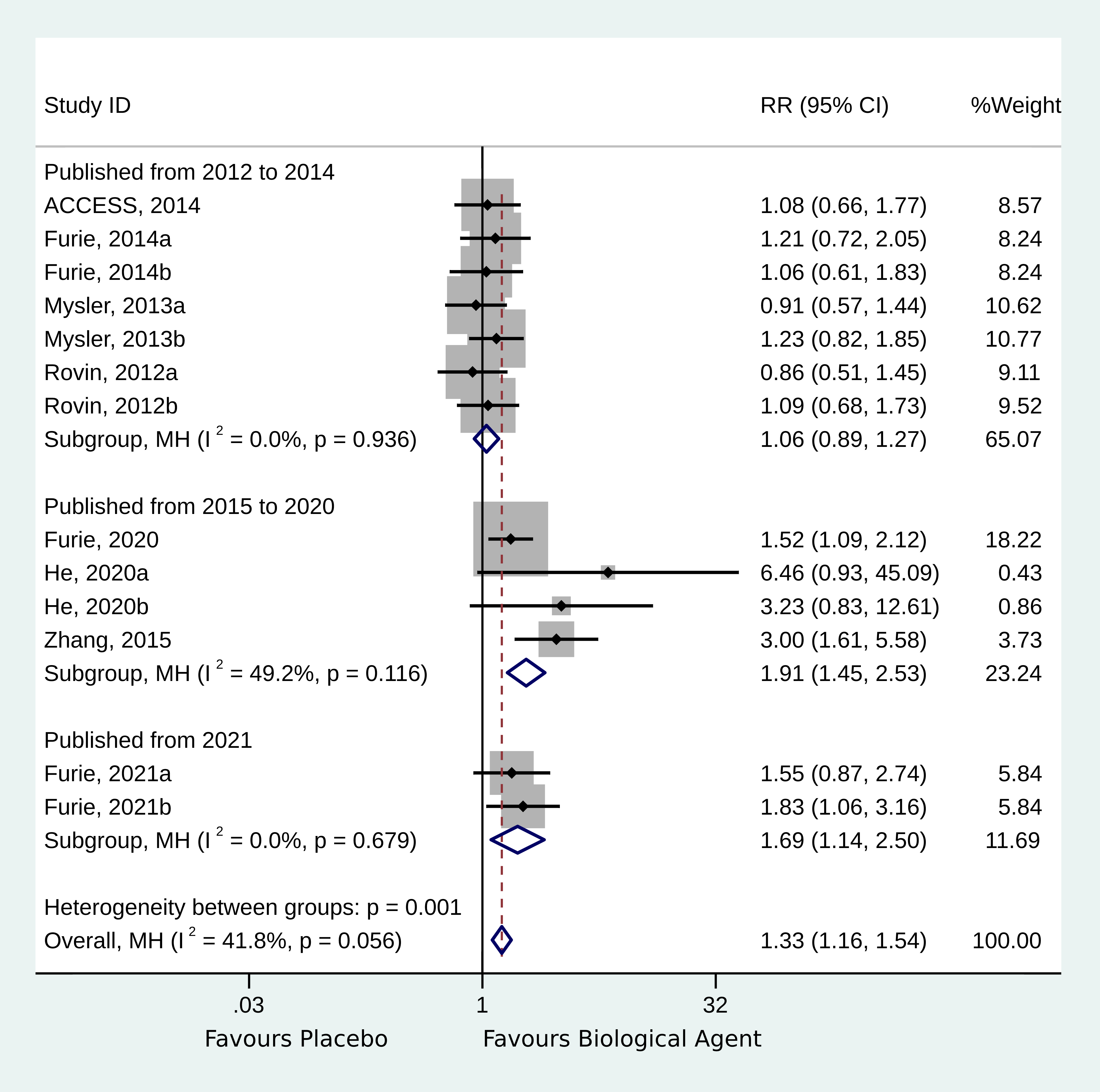 Supplementary Figure S1. Forest plot of complete response by publication time. 1: Published from 2012 to 2014. 2: Published from 2015 to 2020. 3: Published in 2021. 4: Overall.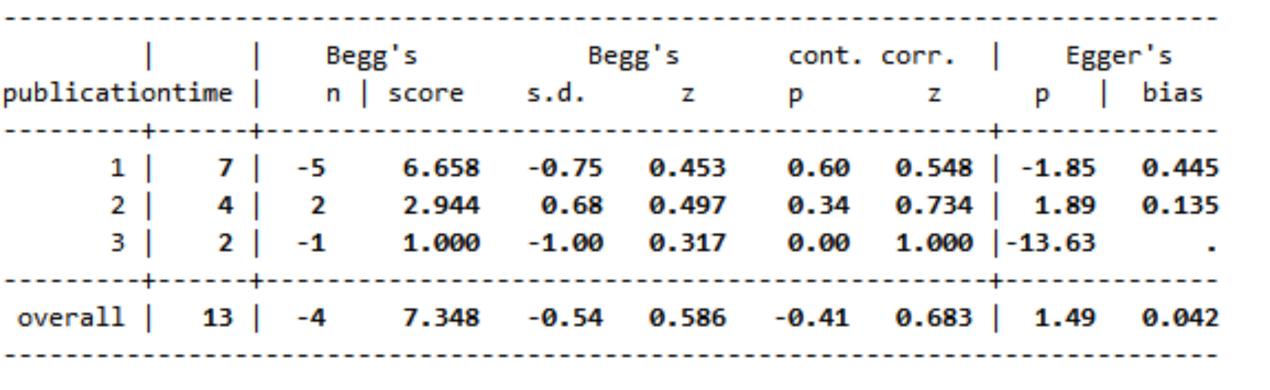 Supplementary Figure S2. Publication bias of complete response by publication time.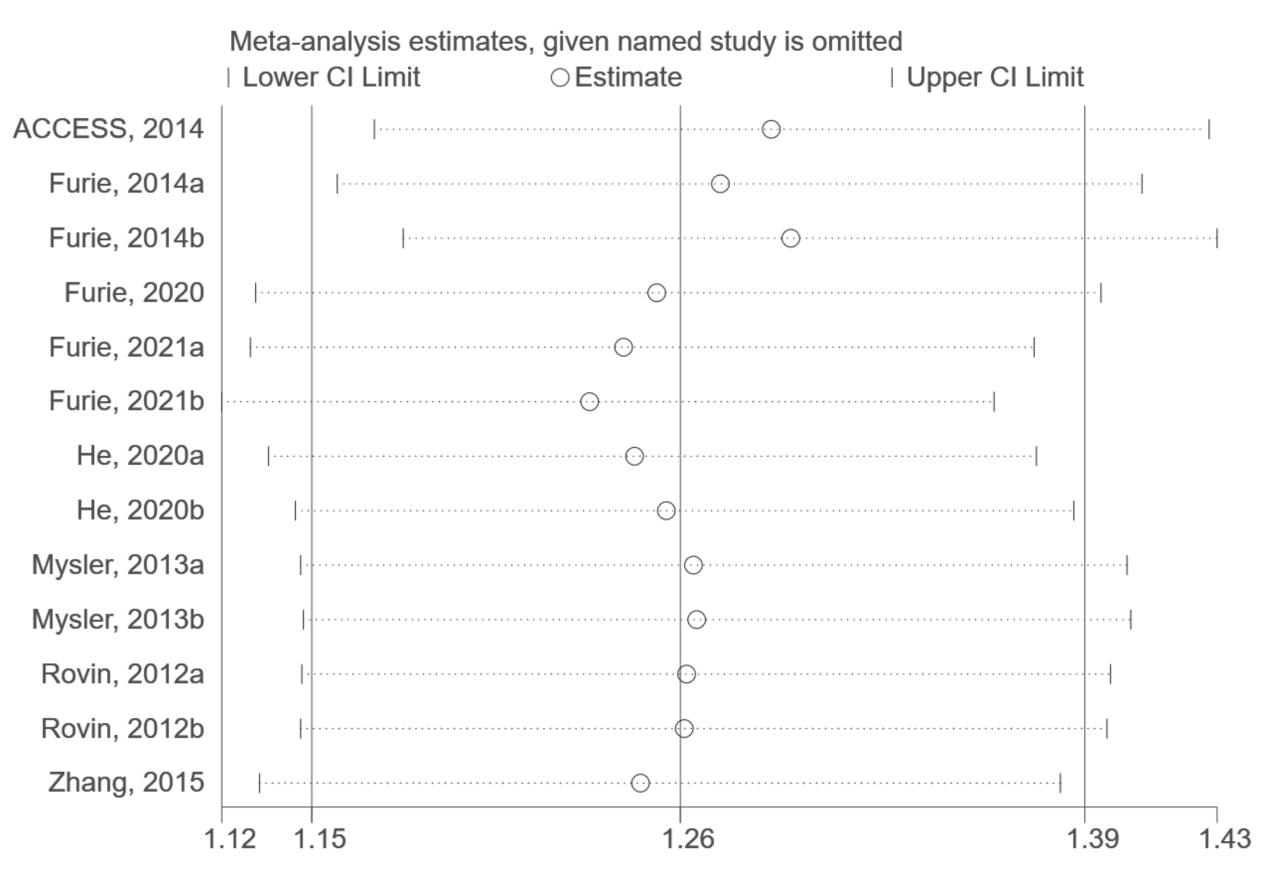 Supplementary Figure S3. Sensitivity analysis of overall response.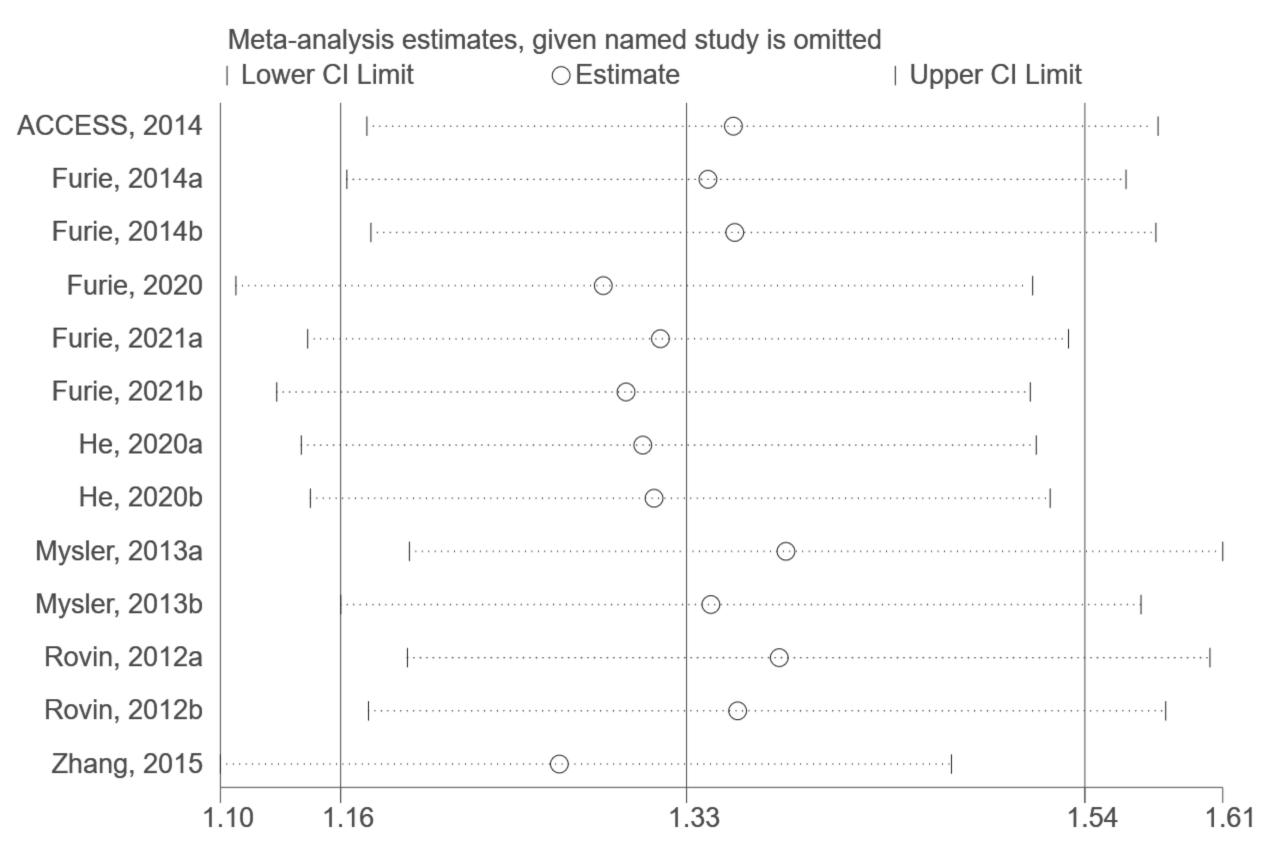 Supplementary Figure S4. Sensitivity analysis of complete response.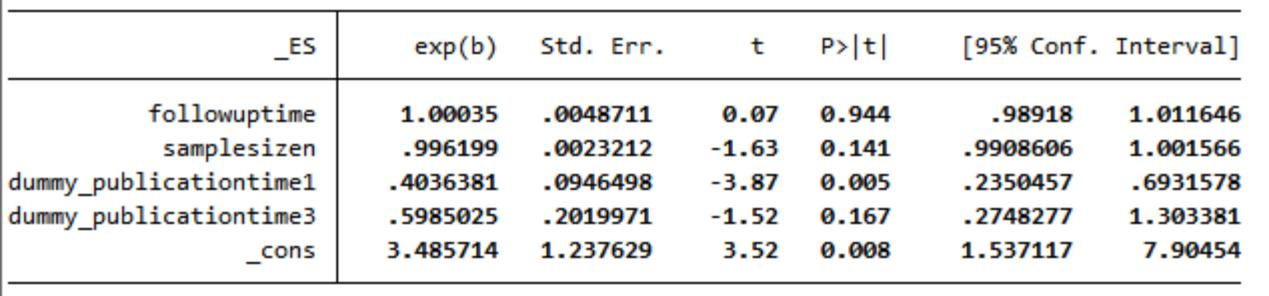 Supplementary Figure S5. Meta-regression of complete response.Supplementary Table S1. Search strategySupplementary Table S2. Characteristics of the included studiesACCESS: the Abatacept and Cyclophosphamide Combination: Efficacy and Safety Study; AEs: adverse events; UPr:Cr: Urinary protein-to-creatinine ratio; LN: lupus nephritis; SLE: systemic lupus erythematosus.Supplementary Table S3. Cochrane criteria for the quality of RCTsPubMedSearch strategyNumbers Patient#1"Lupus Nephritis"[Mesh]7078#2((((((Lupus Glomerulonephritis[Title/Abstract]) OR (Nephritis, Lupus[Title/Abstract])) OR (Lupus Nephritides[Title/Abstract])) OR (Nephritides, Lupus[Title/Abstract])) OR (Glomerulonephritis, Lupus[Title/Abstract])) OR (Glomerulonephritides, Lupus[Title/Abstract])) OR (Lupus Glomerulonephritides[Title/Abstract]) 12,754#3#1 OR #213,234Intervention#4"Biological Factors"[Mesh]3,455,749#5((((((((((((((Biological Agent[Title/Abstract]) OR (Agent, Biological[Title/Abstract])) OR (Biological Factor[Title/Abstract])) OR (Biologic Agents[Title/Abstract])) OR (Agents, Biologic[Title/Abstract])) OR (Factors, Biological[Title/Abstract])) OR (Biologic Factors[Title/Abstract])) OR (Factors, Biologic[Title/Abstract])) OR (Factor, Biologic[Title/Abstract])) OR (Biologic Factor[Title/Abstract])) OR (Biological Agents[Title/Abstract])) OR (Agents, Biological[Title/Abstract])) OR (Biologic Agent[Title/Abstract])) OR (Agent, Biologic[Title/Abstract])) OR (Factor, Biological[Title/Abstract])12,097#6#4 OR #53,464,439#7(((((((((((((((((Belimumab[Title/Abstract]) OR (Tabalumab[Title/Abstract])) OR (Blisibimod[Title/Abstract])) OR (Atacicept[Title/Abstract])) OR (Rituximab[Title/Abstract])) OR (Ocrelizumab[Title/Abstract])) OR (Epratuzumab[Title/Abstract])) OR (Bortezomib[Title/Abstract])) OR (Abatacept[Title/Abstract])) OR (P140[Title/Abstract])) OR (lupuzor[Title/Abstract])) OR (Edratide[Title/Abstract])) OR (pConsensus[Title/Abstract])) OR (Sifalimumab[Title/Abstract])) OR (Rontalizumab[Title/Abstract])) OR (Anifrolumab[Title/Abstract])) OR (AMG811[Title/Abstract])) OR (Toculizumab[Title/Abstract])34,630	#8#6 AND #73,491,192Outcome#9((((((((((complete remission) OR (complete response)) OR (total remission)) OR (overall response)) OR (total response)) OR (overall remission)) OR (partial remission)) OR (partial response)) OR (urinary protein)) OR (renal activity index)) OR (AI)4,154,938	P+I+O#10#3 AND #8 AND #92680Study type#11(randomized controlled trial[pt] OR controlled clinical trial[pt] OR randomized[tiab] OR placebo[tiab] OR clinical trials as topic[mesh:noexp] OR randomly[tiab] OR trial[ti] NOT (animals[mh] NOT humans [mh]))1,306,134	P+I+O+S#12#10 AND #11132EmbaseSearch strategyNumbers Patient#1'lupus erythematosus nephritis'/exp18,540#2'glomerulonephritis, lupoid':ab,ti OR 'lupoid nephritis':ab,ti OR 'lupus erythematosus, nephritis':ab,ti OR 'lupus glomerulonephritis':ab,ti OR 'lupus kidney':ab,ti OR 'lupus nephritis':ab,ti OR 'lupus nephropathy':ab,ti OR 'nephritis, lupus erythematosus':ab,ti OR 'nephritis, systemic lupus erythematosus':ab,ti OR 'systemic lupus erythematosis, nephritis':ab,ti15,359#3#1 OR #220,419Intervention#4'biological product'/exp807,796#5'biologic agent':ab,ti OR 'biologic agents':ab,ti OR 'biologic product':ab,ti OR 'biologic products':ab,ti OR 'biological agent':ab,ti OR 'biological agents':ab,ti OR 'biological products':ab,ti19,455#6#4 OR #5820,316#7'Belimumab':ab,ti OR 'Tabalumab':ab,ti OR 'Blisibimod':ab,ti OR 'Atacicept':ab,ti OR 'Rituximab':ab,ti OR 'Ocrelizumab':ab,ti OR 'Epratuzumab':ab,ti OR 'Bortezomib':ab,ti OR 'Abatacept':ab,ti OR 'P140':ab,ti OR 'lupuzor':ab,ti OR 'Edratide':ab,ti OR 'pConsensus':ab,ti OR 'Sifalimumab':ab,ti OR 'Rontalizumab':ab,ti OR 'Anifrolumab':ab,ti OR 'AMG811':ab,ti OR 'Toculizumab':ab,ti77,306#8#6 OR #7893,217Outcome#9'complete remission':ab,ti OR 'complete response':ab,ti OR 'total remission':ab,ti OR 'overall response':ab,ti OR 'total response':ab,ti OR 'overall remission':ab,ti OR 'partial remission':ab,ti OR 'partial response':ab,ti OR 'urinary protein':ab,ti OR 'renal activity index':ab,ti OR 'AI':ab,ti245,293P+I+O#10#3 AND #8 AND #9206Study type#11'clinical trial'/de OR 'randomized controlled trial'/de OR 'randomization'/de OR 'single blind procedure'/de OR 'double blind procedure'/de OR 'crossover procedure'/de OR 'placebo'/de OR 'prospective study'/de OR 'randomi?ed controlled' NEXT/1 trial* OR rct OR 'randomly allocated' OR 'allocated randomly' OR 'random allocation' OR allocated NEAR/2 random OR single NEXT/1 blind* OR double NEXT/1 blind* OR (treble OR triple) NEAR/1 blind* OR placebo*2,589,380P+I+O+S#12#10 AND #1187CochraneSearch strategyNumbers Patient#1MeSH descriptor: [Lupus Nephritis] explode all trees261#2(Lupus Glomerulonephritis):ti,ab,kw OR (Nephritis, Lupus):ti,ab,kw OR (Lupus Nephritides):ti,ab,kw OR (Nephritides, Lupus):ti,ab,kw OR (Glomerulonephritis, Lupus):ti,ab,kw OR (Glomerulonephritides, Lupus):ti,ab,kw OR (Lupus Glomerulonephritides):ti,ab,kw937#3#1 OR #2937Intervention#4MeSH descriptor: [Biological Factors] explode all trees77,906#5(Biological Agent):ti,ab,kw OR (Agent, Biological):ti,ab,kw OR (Biological Factor):ti,ab,kw OR (Biologic Agents):ti,ab,kw OR (Agents, Biologic):ti,ab,kw OR (Factors, Biological):ti,ab,kw OR (Biologic Factors):ti,ab,kw OR (Factors, Biologic):ti,ab,kw OR (Factor, Biologic):ti,ab,kw OR (Biologic Factor):ti,ab,kw OR (Biological Agents):ti,ab,kw OR (Agents, Biological):ti,ab,kw OR (Biologic Agent):ti,ab,kw OR (Agent, Biologic):ti,ab,kw OR (Factor, Biological):ti,ab,kw14,199#6#4 OR #589,923#7(Belimumab):ti,ab,kw OR (Tabalumab):ti,ab,kw OR (Blisibimod):ti,ab,kw OR (Atacicept):ti,ab,kw OR (Rituximab):ti,ab,kw OR (Ocrelizumab):ti,ab,kw OR (Epratuzumab):ti,ab,kw OR (Bortezomib):ti,ab,kw OR (Abatacept):ti,ab,kw OR (P140):ti,ab,kw OR (lupuzor):ti,ab,kw OR (Edratide):ti,ab,kw OR (pConsensus):ti,ab,kw OR (Sifalimumab):ti,ab,kw OR (Rontalizumab):ti,ab,kw OR (Anifrolumab):ti,ab,kw OR (AMG811):ti,ab,kw OR (Toculizumab):ti,ab,kw8722#8#6 OR #797,955P+I#9#3 AND #8181 Outcome#10(complete remission) OR (complete response) OR (total remission) OR (overall response) OR (total response)OR (overall remission) OR (partial remission) OR (partial response) OR (urinary protein) OR (renal activity index) OR (AI)129,494P+I+O#11#9 AND #1091 (1R+90T)Author, YearCountrySample size (n)InterventionControlAge (M/sd)Follow-up timesParticipantsOutcomeACCESS, 2014 (18)USA,Mexico66/68AbataceptPlacebo32.0±10.1/ 32.7±12.024 weeksActive lupus nephritisOverall response, complete response, AEs, UPr:CrFurie, 2014 (19)North America, Europe, South America, Asia, Australia, India, South Africa, and Turkey99/99/100AbataceptPlacebo31.0±9.5/ 30.5±10.6/ 31.8±9.052 weeksActive class III or IV glomerulonephritis (with or without class V)Overall response, complete response, AEsFurie, 2020 (13) 21 countries224/224BelimumabPlacebo33.7±10.7/ 33.1±10.6104 weeksBiopsy proven lupus nephritisOverall response, complete response, AEsFurie, 2021 (20)North America, South America, Europe and Israel63/62ObinutuzumabPlacebo33.1±9.8/ 31.9±10.1a.52 weeks; b.104 weeksClass III or IV active or active/chronic LN within 6 months of screeningOverall response, complete response, AEsGinzler, 2012 (21)USA4/2AtaciceptPlacebo/14 daysActive LN (class III or IV LN)UPr:CrHe, 2020 (22)China13/12IL-2Placebo/a.12 weeks; b.24 weeksSLE patientsOverall response, complete responseMysler, 2013 (23)USA128/127/126OcrelizumabPlacebo30.6 (16–60)/ 31.9 (16–69)/ 31.3 (17–66)48 weeksSLE, including a history of antinuclear antibody positivity and active LNOverall response, complete response, AEsRovin, 2012 (12)USA72/72RituximabPlacebo31.8 ± 9.6/  29.4 ± 9.3a.52 weeks; b.78 weeksSLE was required to have a history of antinuclear antibody positivity, class III or class IV (± class V) LNOverall response, complete response, AEsZhang, 2015 (24)China42/42RituximabPlacebo/12 monthsRefractory severe LNOverall response, complete remissionStudyRandom sequence generation (selection bias)Allocation concealment (selection bias)Blinding of participants and personnel (performance bias)Blinding of outcome assessment (detection bias)Incomplete outcome data (attrition bias)Selective reporting (reporting bias)Other biasTotal quality scoresACCESS, 2014 (18)******6Furie, 2014 (19)******6Furie, 2020 (13)*******7Furie, 2021 (20)*******7Ginzler, 2012 (21)******6He, 2020 (22)******6Mysler, 2013 (23)******6Rovin, 2012 (12)******6Zhang, 2015 (24)******6